12.05.2020г.     6-а класс    Тема.Повторение.( Решение уравнений)1.Повторить п 3.92.Посмотрите видеоуроки  на повторение   https://youtu.be/sspZJGRtE7Yhttps://youtu.be/toLoltlzY_A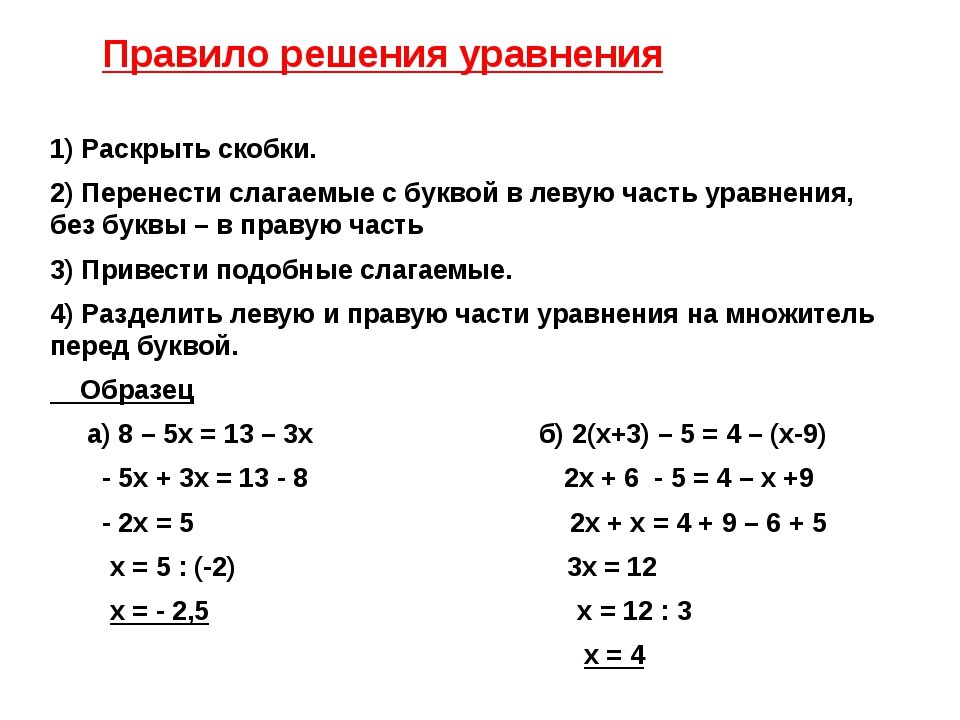 3. Уметь выполнять задания по данной теме.(пр.629(1 столбик))